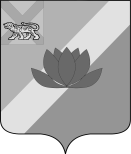 АДМИНИСТРАЦИЯ  ЛЕСОЗАВОДСКОГО ГОРОДСКОГО ОКРУГАФИНАНСОВОЕ УПРАВЛЕНИЕПРИКАЗ14.04. 2017 года                          	г.Лесозаводск                                         	               № 10На основании статьи 20 Бюджетного кодекса Российской Федерации,  приказа Министерства финансов Российской Федерации от 01.07.2013 г. № 65н «Об утверждении Указаний о порядке применении бюджетной классификации Российской Федерации»,  ПРИКАЗЫВАЮ:1. Закрепить за главными администраторами доходов бюджета Лесозаводского городского округа:983 Администрация Лесозаводского городского округа следующие доходные источники:983 2 02 29999 04 0007 151 «Прочие субсидии бюджетам городских округов»;983 2 02 29999 04 0008 151 «Прочие субсидии бюджетам городских округов»;983 2 02 25555 04 0000 151 «Субсидии бюджетам городских округов на поддержку государственных программ субъектов Российской Федерации и муниципальных программ формирования современной городской среды»;983 2 02 25560 04 0000 151 «Субсидии бюджетам городских округов на поддержку обустройства мест массового отдыха населения (городских парков)».2. Довести настоящий приказ до Управления Федерального казначейства по Приморскому краю, Администрации Лесозаводского городского округа в трехдневный срок со дня его подписания.3. Разместить настоящий приказ на сайте городского округа в трехдневный срок со дня его подписания.4. Настоящий приказ вступает в силу со дня его подписания.	5. Контроль за исполнением настоящего приказа оставляю за собой.Начальник финансового управления				   	          В.Г.СинюковаОЗНАКОМЛЕНЫ:Начальник бюджетного отдела					         А.А. ГладкихНачальник отдела учета и отчетности				         С.В. ГранжеО внесении изменений в состав закрепленных за главнымиадминистраторами доходов бюджета Лесозаводского городского округа кодов классификации  доходов бюджета Лесозаводского городского округа